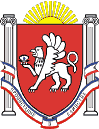 Администрация Новоандреевского сельского поселенияСимферопольского района Республики Крым_____________________________________________________________________________________ПОСТАНОВЛЕНИЕ17 июля 2017 года 			                     № 89			                 с. НовоандреевкаОб определении  на территории Новоандреевского сельского поселения Симферопольского района Республики Крым мест и установлении границ территорий, непосредственно прилегающих к объектам, на которых                                                                                     проведение публичных мероприятий запрещается»В соответствии с частью 9 статьи 2 Федерального закона от 19.06.2004 № 54-ФЗ «О собраниях, митингах, демонстрациях, шествиях и пикетированиях», Федеральным законом от 6 октября 2003 г. № 131-ФЗ «Об общих принципах организации местного самоуправления в Российской Федерации», Уставом муниципального образования Новоандреевское сельское поселение Симферопольского района Республики Крым, администрация Новоандреевского сельского поселенияАдминистрация Новоандреевского сельского поселения ПОСТАНОВЛЯЕТ:Определить на территории Новоандреевского сельского поселения Симферопольского района Республики Крым места и установить следующие границы территорий, непосредственно прилегающих к объектам, на которых проведение публичных мероприятий (собраний, митингов, демонстраций, шествий и пикетирования) запрещается:- земельные участки, прилегающие к котельным, расположенным в населенных пунктах поселения, границы которых определены;- земельные участки, прилегающие к инженерным коммуникациям (водопровод, тепловые сети), проложенным на поверхности земли, границы которых находятся на расстоянии не менее 10 метров в обе стороны от оси трубопровода;- земельные участки, прилегающие к трубопроводу с легковоспламеняющимися и горючими жидкостям, а также к трубопроводу высокого давления для подачи газа, границы которых находятся на расстоянии не менее 250 метров в обе стороны от оси проложенного трубопровода, обозначенного на поверхности специальными знаками;- земельные участки, в границах поселения, занятые высоковольтными линиями электропередачи, границы которых расположены по обе стороны линии от крайних проводов при неотклоненном их положении на расстоянии 55 метров;- автозаправочные станции – в радиусе 25 метров от подходов к объекту;- насосные станции, водоочистные сооружения, электроподстанции, газораспределительные станции – 100 метров от границ земельных участков, предназначенных для обслуживания данных объектов.2. Обнародовать настоящее постановление путем размещения его на информационном стенде администрации Новоандреевского сельского поселения (первый этаж здания администрации Новоандреевского сельского поселения, расположенного по адресу: Симферопольский р-н., с. Новоандреевка, ул. Победы 36), а также разместить его на официальном сайте Новоандреевского сельского поселения (новоандреевка.рф)             3.  Постановление вступает в силу с момента его обнародованияПредседатель Новоандреевского сельского совета – глава администрации Новоандреевского сельского поселения                                                       В.Ю. Вайсбейн